Расценки на размещение рекламных и информационных материалов в газете «ГородОК» (г. Соликамск).Первая  полоса стоимость 1 см. кв. – 24 руб.Последняя полоса стоимость 1 см. кв. – 20 руб.Наценка за работу корреспондента – 20 %Газета выпускается еженедельно – по средам;Формат А3, 20  полос.Тираж – 9 800 – 11 200 экземпляров.Газета имеет широкую сеть распространения по городу и району. Наш адрес:  Соликамское шоссе, 17,Телефоны:  8-34- (253) ---4-99-19;  8-902-47-88-092.E-mail: gorod.news@mail.ru, bas2801@mail.ru. Адрес редакции: г. Соликамск, Соликамское шоссе, 17.Тел. 8 (34-253) 4-99-19, 7-72-02. E-mail:gorod.news@mail.ru.Наш сайт: www.gorodsol.ruУчредитель – ИП Мынка Н.С. 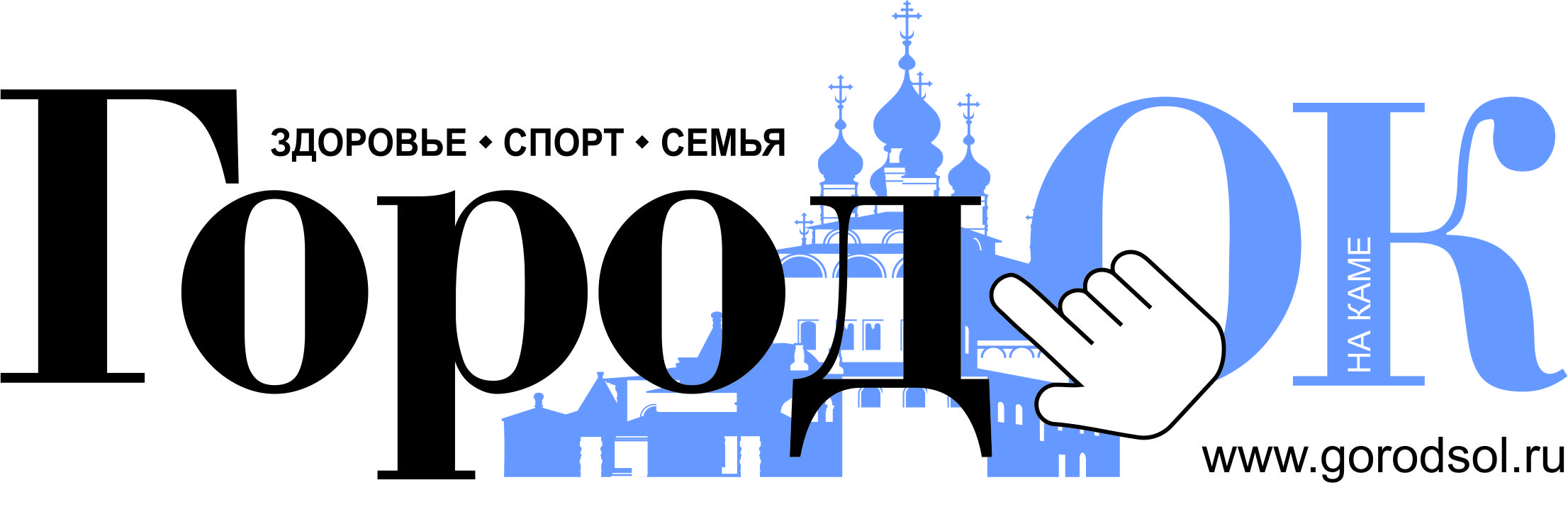 Утверждаю:Главный редактор газеты «ГородОК»________В.В. Бас(цены действительны с 1 июня 2017 года)Утверждаю:Учредитель ________Н.С. Мынка(цены действительны с 1 июня 2017 года)ОбъёмЧерно-белая полоса (руб.)Цветная полоса (руб.)1 см. кв 12 18 1 модуль (5 на 6 см.)360540½ полосы 6 000 9 000 1 полоса 12 000 18  000